Na mapie Polski narysujcie dom w którym mieszkacie.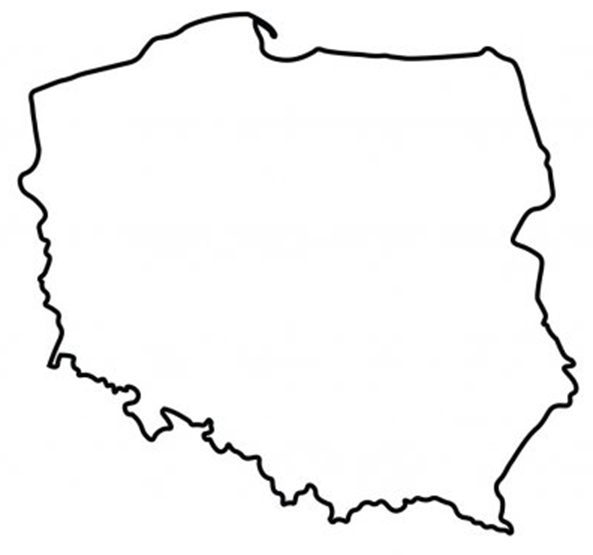 